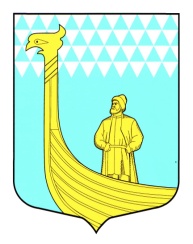 СОВЕТ ДЕПУТАТОВ МУНИЦИПАЛЬНОГО ОБРАЗОВАНИЯВЫНДИНООСТРОВСКОЕ СЕЛЬСКОЕ  ПОСЕЛЕНИЕВОЛХОВСКОГО МУНИЦИПАЛЬНОГО РАЙОНАЛЕНИНГРАДСКОЙ ОБЛАСТИВторого созыва                                                        РЕШЕНИЕот «__5___» февраля  2013 года                                                   № 9Об отмене нормативно-правового актаВ соответствии с Федеральным законом от 06.10.2003 года №131-ФЗ «Об общих принципах организации местного самоуправления в Российской Федерации»,  руководствуясь Уставом МО Вындиноостровское сельское поселение в целях устранения противоречий действующему законодательству нормативно-правовых актов, принятых представительным органом муниципального образования Совет депутатов муниципального образования Вындиноостровское сельское поселение Волховского муниципального района Ленинградской областирешил:      1. Отменить решение Совета депутатов муниципального образования Вындиноостровское сельское поселение Волховского муниципального района Ленинградской области от 30 апреля 2012 года №16 «Об утверждении долгосрочной муниципальной целевой программы «Инвентаризация и паспортизация муниципальных автомобильных дорог местного значения общего пользования муниципального образования Вындиноостровское сельское поселение Волховского муниципального района Ленинградской области на   2012-.г.» 2.Настоящее решение вступает в силу со дня его официального опубликования в средствах массовой информации, газете «Провинция».3. Контроль за исполнением данного решения оставляю за собой.Глава муниципального образования           А.Сенюшкин